The Organization’s Accomplishments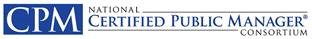 Key Initiatives in 2015/2016General Board BusinessNew officer position transitionAnn Cotten, Treasurer E&O Insurance Coverage purchased for BoardConflict of Interest Form adopted by BoardEngaged CPA for annual Corporate Tax ReturnApproved conducting Midyear Meeting in electronic formatVisioning Session moved to Annual MeetingApproved conducting election in advance of Annual MeetingPassing of the Gavel Ceremony addedRemoved 30-day transition period after electionApproved Accreditation Team Evaluation ProcessApproved Changes to StatusAssociate for LouisianaActive for Georgia, & Netherlands, extended for MassachusettsInitial Accreditation for Virginia & GeorgiaContinuing Accreditation for Arkansas, Indiana, South Carolina (AZ postponed)Withdrawal for Alaska, Michigan, Montana, Ohio (Alaska & Michigan to reapply for Associate)Committees/Goal TeamsGovernance Ellen Freeman-Wakefield, ChairStandards, SOP, & proposed changes Marketing CommitteeKathleen Beaumont, ChairConsortium Website Design & LaunchDeveloped & adopted logo, lapel pin, QR code, stamp for “Accredited by” & tagline “Connect. Engage. Lead.”Task Force Work CompletedAdministrator Search 
Charles Taylor, ChairContracted with Patty Morgan, Red Shoe, LLC Accreditation Realignment Hector Zelaya, Chair6 year cycle and fee structure adopted by BoardStrategic & Sustaining PartnershipsJolie Busby, ChairOfficers met regularly with AACPM officersConducted Needs Assessment Survey of CPM graduates 2017 Annual Meeting Planning JJ Acker, ChairTransitioning AnnualMeeting FormatNCPMC LegacyMary Hamilton and Susan Paddock, Co-chairs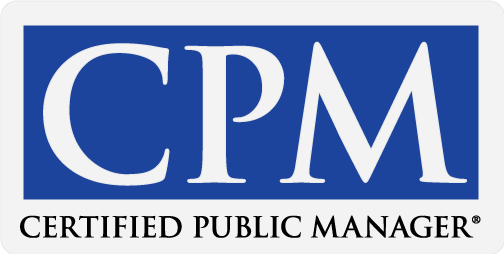 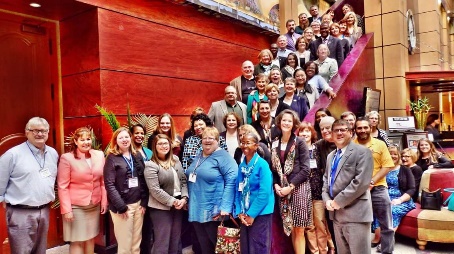 